Rapid Learning Cycles for Continuous Improvement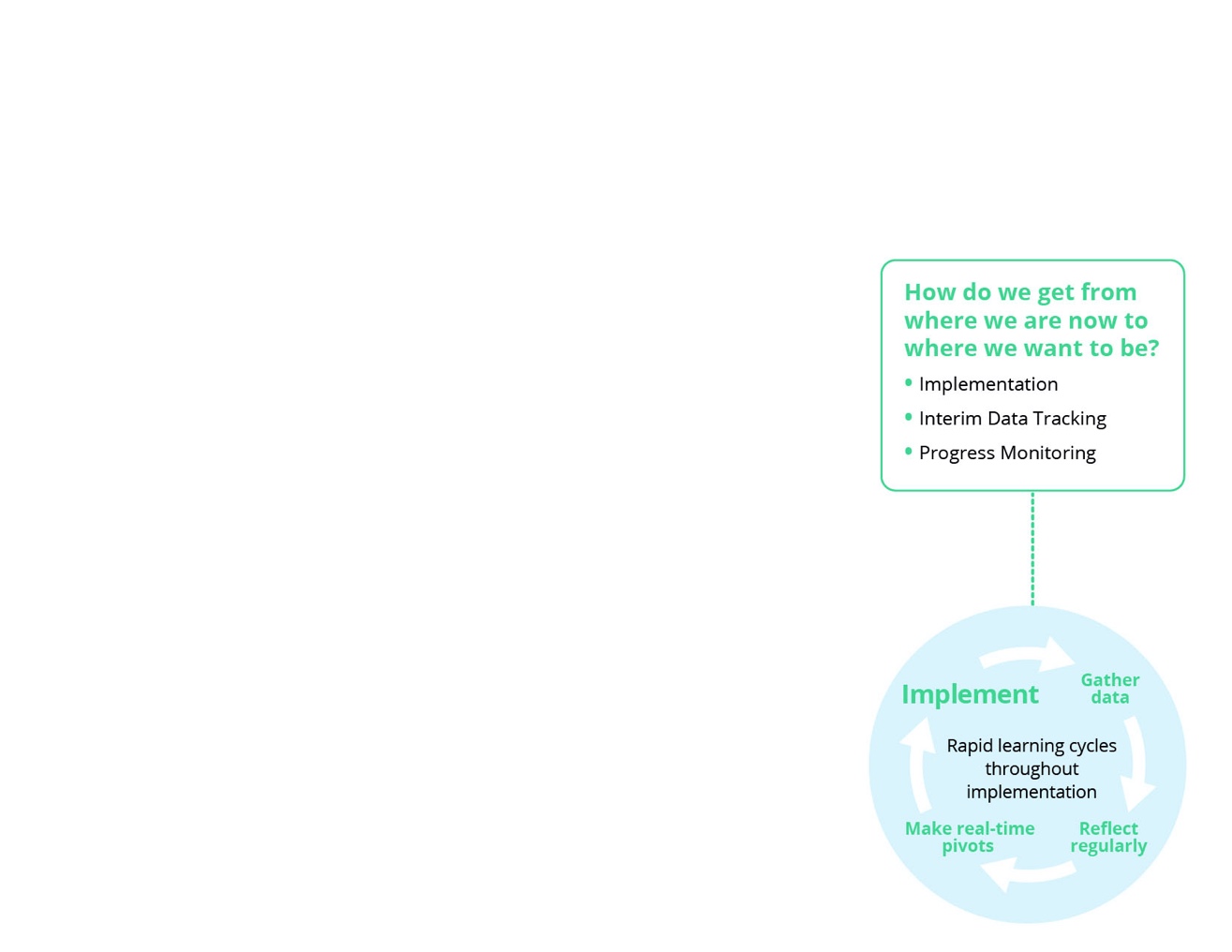 This tool helps SEL teams learn about the effectiveness of their SEL strategies and decide whether they should adjust implementation practices to move closer to their SEL goals. Before the MeetingA team member who will serve as the Data Lead prepares a summary of data for reflection and discussion related to one of the school's SEL goals.  Data should be presented in a way that is easy to read and disaggregated by subgroups to show potential trends among grades or traditionally marginalized groups. In a meeting invitation, remind SEL team members of norms for reviewing data and share the data summary.During the MeetingReview the data (15 minutes)The Data Lead facilitates the team’s review of the data summary.  The team should review the following features of the data:The goal or action step that the data is related toThe source of data and when it was collectedNumber of responsesPatterns in responsesDiscuss goal progress (15 minutes)The meeting facilitator guides discussion using these questions:Develop next action steps (15 minutes)The meeting facilitator guides the SEL team in discussing how to proceed or make changes to SEL implementation.Notes:To close out the discussion, the meeting notetaker should document the next steps (including any due dates and an owners) and update a future meeting agenda to show that the team will return to this topic and learning cycle.  When the team reconvenes with a new or updated data summary, use this same protocol to learn whether the action was effective in making progress toward the goal, or if different action is needed.When to complete:Use this tool at least quarterly and more often as relevant in team meetings.Materials needed:An SEL goal, a summary of recent data related to this SEL goal.Based on the data, are we making progress toward our goal?Do we see an increase/improvement relative to where we started?If we see no change or a decline, what might have happened? Is change happening at the rate we are aiming for?What factors are contributing to progress toward our goal?What factors are presenting challenges to progress?How have we tried to address these challenges so far?How can we address these challenges moving forward?Given our discussion today, should we make adjustments to our SEL implementation strategy to meet our goal?